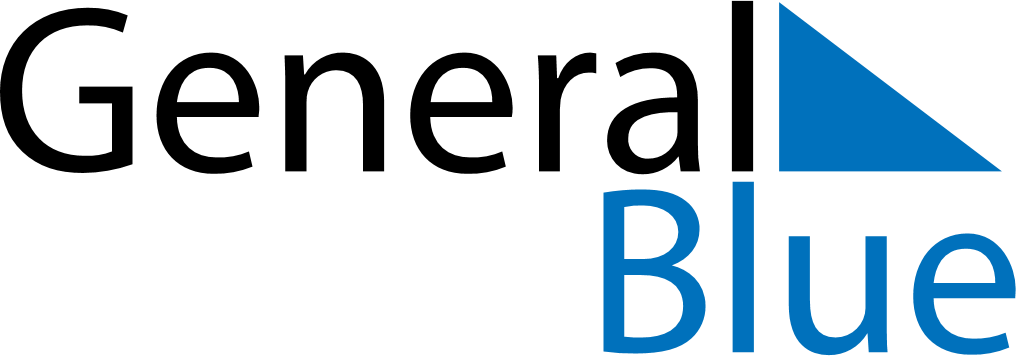 April 2018April 2018April 2018Cocos IslandsCocos IslandsMONTUEWEDTHUFRISATSUN12345678Easter MondaySelf Determination Day91011121314151617181920212223242526272829Anzac Day30